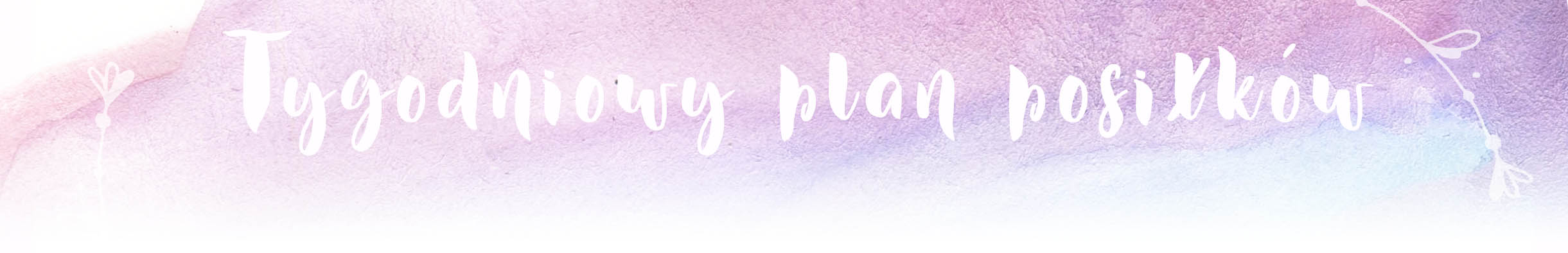 Składniki do kupieniaPosiłekPoniedziałekWtorekŚrodaCzwartekPiątekSobotaNiedzielaŚniadanieObiadKolacja